Versión Pública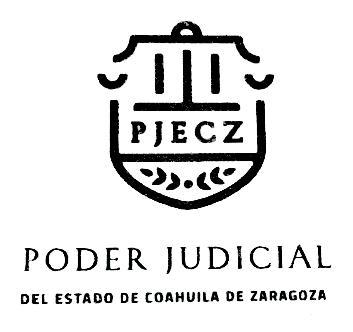 ORDEN DEL DÍA	DÉCIMA SESIÓN ORDINARIADEL PLENO DEL TRIBUNAL SUPERIOR DE JUSTICIAMARZO - 12 - 2024Lista de asistencia.Declaratoria de integración del Pleno.Aprobación, en su caso, del orden del día.Aprobación, en su caso, del acta de la sesión celebrada en fecha 8 de marzo de 2024.Aprobación, en su caso, del acuerdo relativo al juicio de nulidad JN-9/2023, promovido por la parte actora en contra de la sentencia de catorce de diciembre de dos mil veintiuno, emitida dentro del Recurso de Apelación identificado con el toca civil 62/2021, interpuesto por el abogado patrono de la parte actora, en contra de la sentencia definitiva de veintiséis de junio de dos mil veinte, pronunciada por el Juez Segundo de Primera Instancia en materia Civil del Distrito Judicial de Torreón, en autos del Juicio Ordinario Civil, expediente número 27/2016.Informes estadísticos:Sala Civil y Familiar Sala PenalSala RegionalPrimer Tribunal DistritalSegundo Tribunal DistritalTercer Tribunal Distrital Cuarto Tribunal DistritalInforme de movimientos de personal.Asuntos generales.Clausura de sesión. 